
   DesignDC Cost/Benefit Worksheet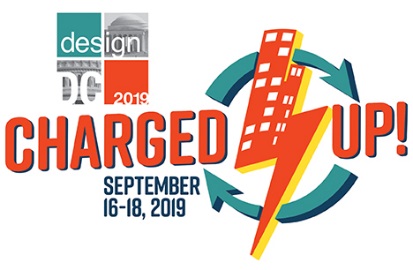 CostsBenefitsTypeAmountRegistration Fees
aiadc.com/fees$Flight$Hotel Accommodations$Transportation$Mileage Reimbursement$Parking Reimbursement$Food Per Diem  [Suggestions below]:  Breakfast = $9-$12; Lunch = $13-$18; Dinner = $29-$36; Snacks/Coffee = $5$Total Cost Associated$Key Takeaway DesiredEstimated Value and/or Contribution to the CompanyWorkshop 1:Workshop 2:Workshop 3:Workshop 4:Workshop 5:Workshop 6:Workshop 7:Workshop 8:Workshop 9:Expo ExpoOther